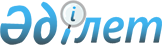 О внесении изменений и дополнений в Правила осуществления инвестиционной деятельности компаниями по управлению пенсионными активами
					
			Утративший силу
			
			
		
					Постановление Национальной комиссии Республики Казахстан по ценным бумагам от 14 декабря 1998 года N 18. Зарегистрировано в Министерстве юстиции Республики Казахстан 8.01.1999 г. за N 661. Утратило силу - постановлением Правления Национального Банка Республики Казахстан от 29 июля 2003 года N 264 (V032484)



      В целях расширения перечня финансовых инструментов, разрешаемых к приобретению за счет пенсионных активов, Национальная комиссия Республики Казахстан по ценным бумагам (далее именуемая "Национальная комиссия") постановляет: 





      1. Внести следующие изменения и дополнения в Правила осуществления инвестиционной деятельности компаниями по управлению пенсионными активами, утвержденные постановлением Национальной комиссии от 13 августа 1998 года N 11 (зарегистрированные Министерством юстиции Республики Казахстан 12 ноября 1998 года за N 
 642 
): 



      в подпункте 4) пункта 2: 



      1) слова "выпущенные в соответствии с законодательством Республики Казахстан" исключить; 



      2) после слов "Республики Казахстан" дополнить словами "(в том числе эмитированные в соответствии с законодательством других государств, включая эмитированные с использованием иностранных организаций, участниками (акционерами) которых являются эмитенты - так называемых SPV (Special Purpose Vеhiсlе/"Специальных предприятий")". 





      2. Установить, что настоящее Постановление вводится в действие с момента его регистрации Министерством юстиции Республики Казахстан. 



      3. Управлению лицензирования и надзора центрального аппарата Национальной комиссии: 



      1) довести настоящее Постановление (после его введения в действие) до сведения компаний по управлению пенсионными активами, ЗАО "Казахстанская фондовая биржа" и ЗАО "Центральный депозитарий ценных бумаг";



      2) доводить настоящее Постановление (после его введения в действие) до сведения организаций, намеренных получить лицензию на осуществление деятельности по инвестиционному управлению пенсионными активами;



      3) установить контроль за исполнением настоящего Постановления.


     Председатель Национальной комиссии 



     Члены Национальной комиссии


					© 2012. РГП на ПХВ «Институт законодательства и правовой информации Республики Казахстан» Министерства юстиции Республики Казахстан
				